Échelle d’appréciationÉvaluation par :	🗆 l’enseignante ou l’enseignant	🗆 les pairs	🗆 l’élèveNom : ______________________________Attente d’apprentissage: __________________________________________________________________________________CritèreDétails 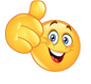 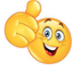 Appliquer la technique de la course sur placeSe tenir le corps droit et la poitrine ouverte (penser à la ficelle qui tire vers le haut).Appliquer la technique de la course sur placeGarder les épaules détendues.Appliquer la technique de la course sur placeTenir ses bras à 90°.Appliquer la technique de la course sur placeAvoir les mains détendues : en position de tenir un œuf.Appliquer la technique de la course sur placeFaire balancer ses bras vers l’avant, sans qu’ils passent ou se croisent devant la poitrine.Appliquer la technique de la course sur placeAppliquer la bonne technique pour la durée de la course.